CARTE MENTALE DE DEUX METROPOLES DU MONDEHabiter une métropole d’un pays en développement : Lagos.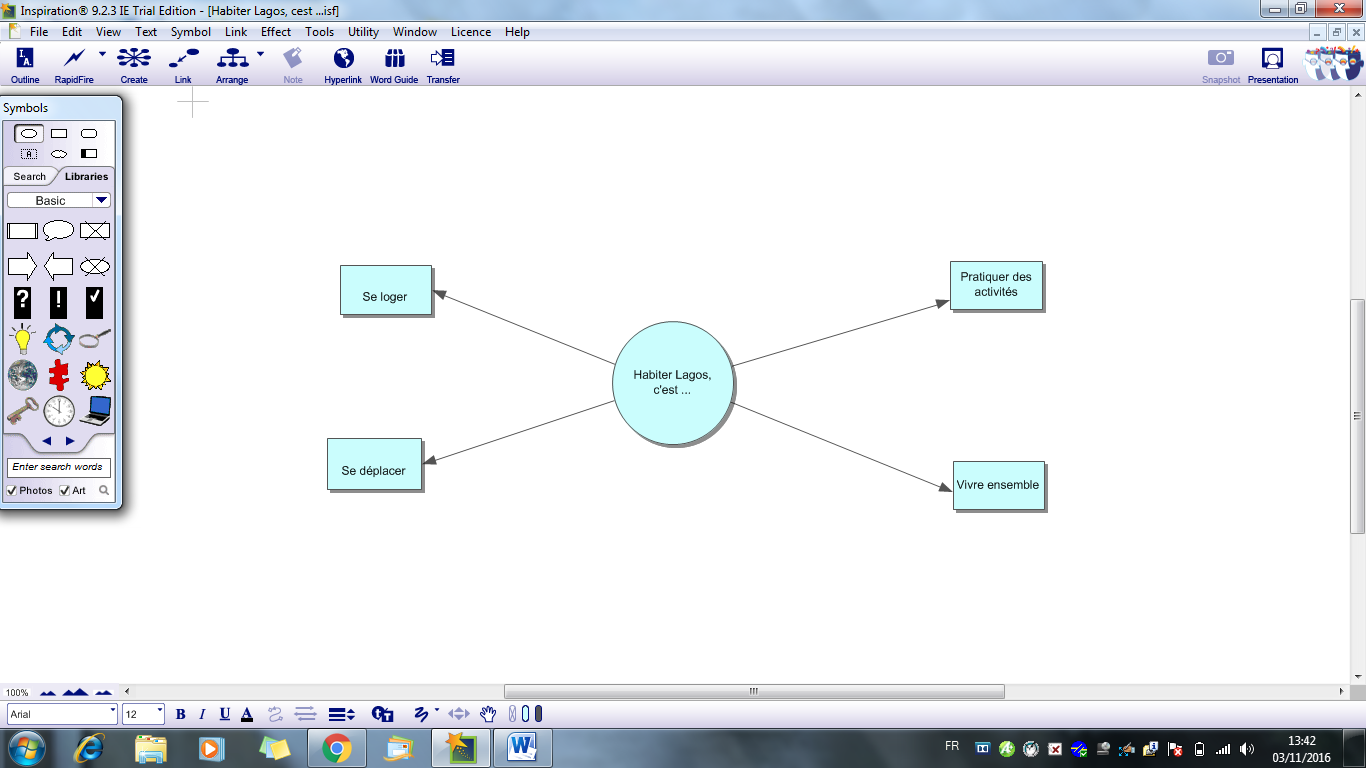 Habiter une métropole d’un pays développé : Londres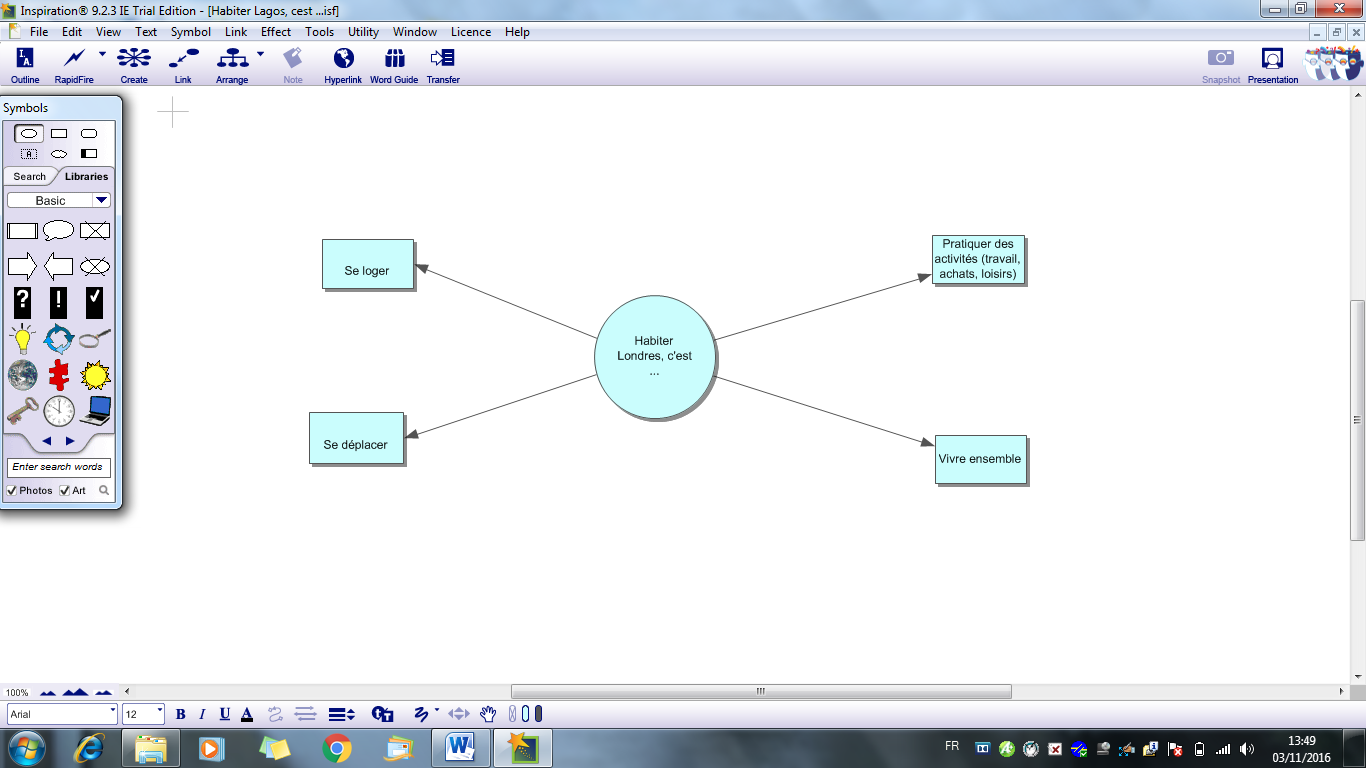 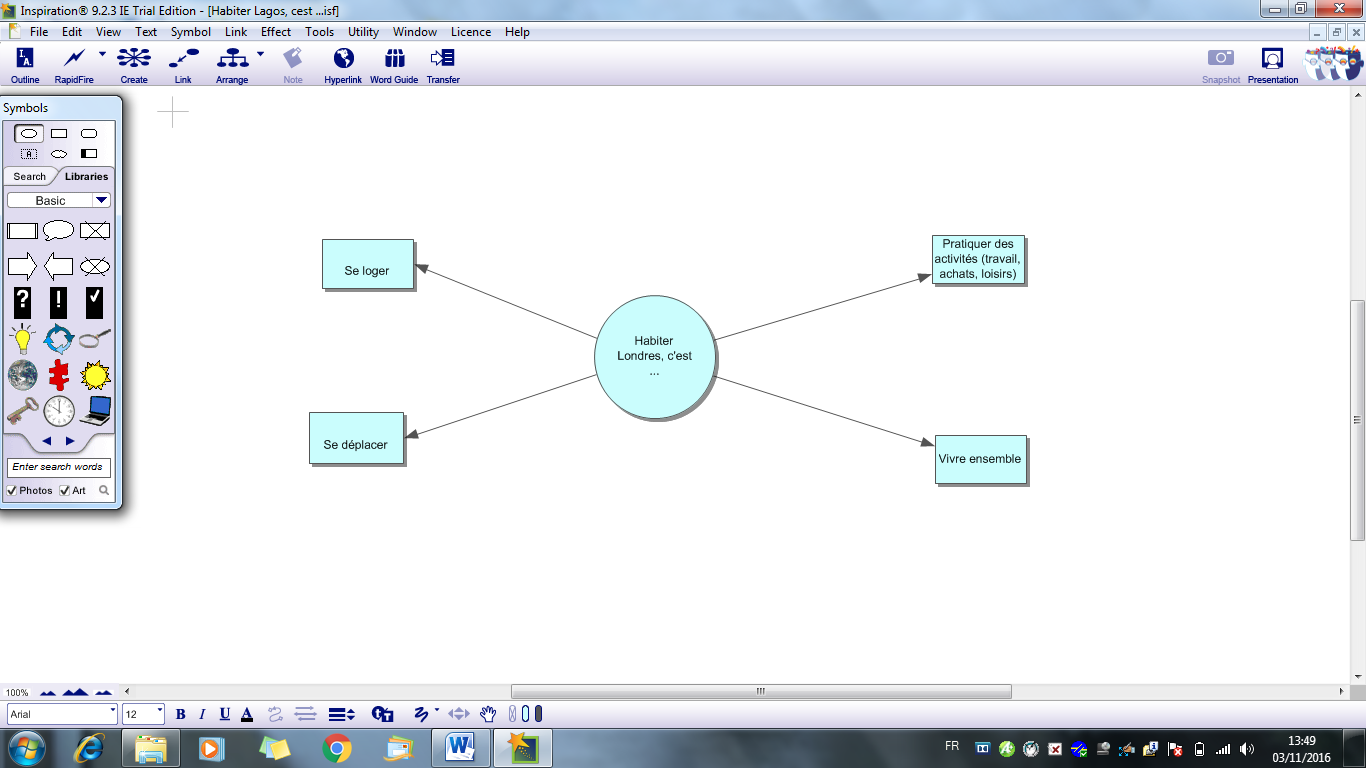 C6.5Lire et construire une carte mentale